Литература ХД-20 11 ноябряПлан-конспект в тетрадь: Поэма «Демон».Жанр поэмы в творчестве Лермонтова. История создания поэмы «Демон» и публикации. Герой Лермонтова и демонические персонажи в мировой литературе. Письменно ответить на вопросы: А) Почему невозможна любовь, к которой призывает Демон?Б) За что отпускаются грехи Тамары?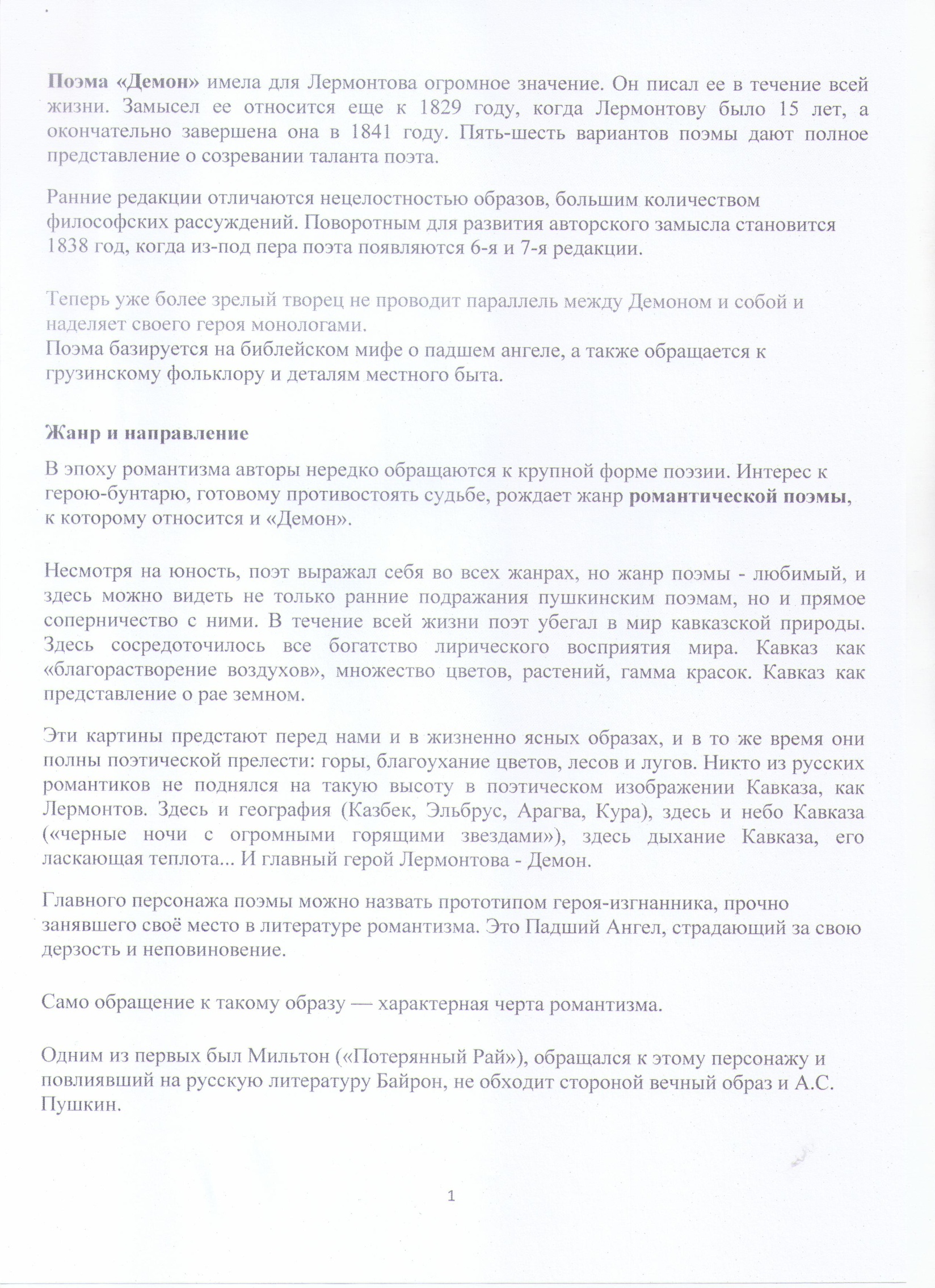 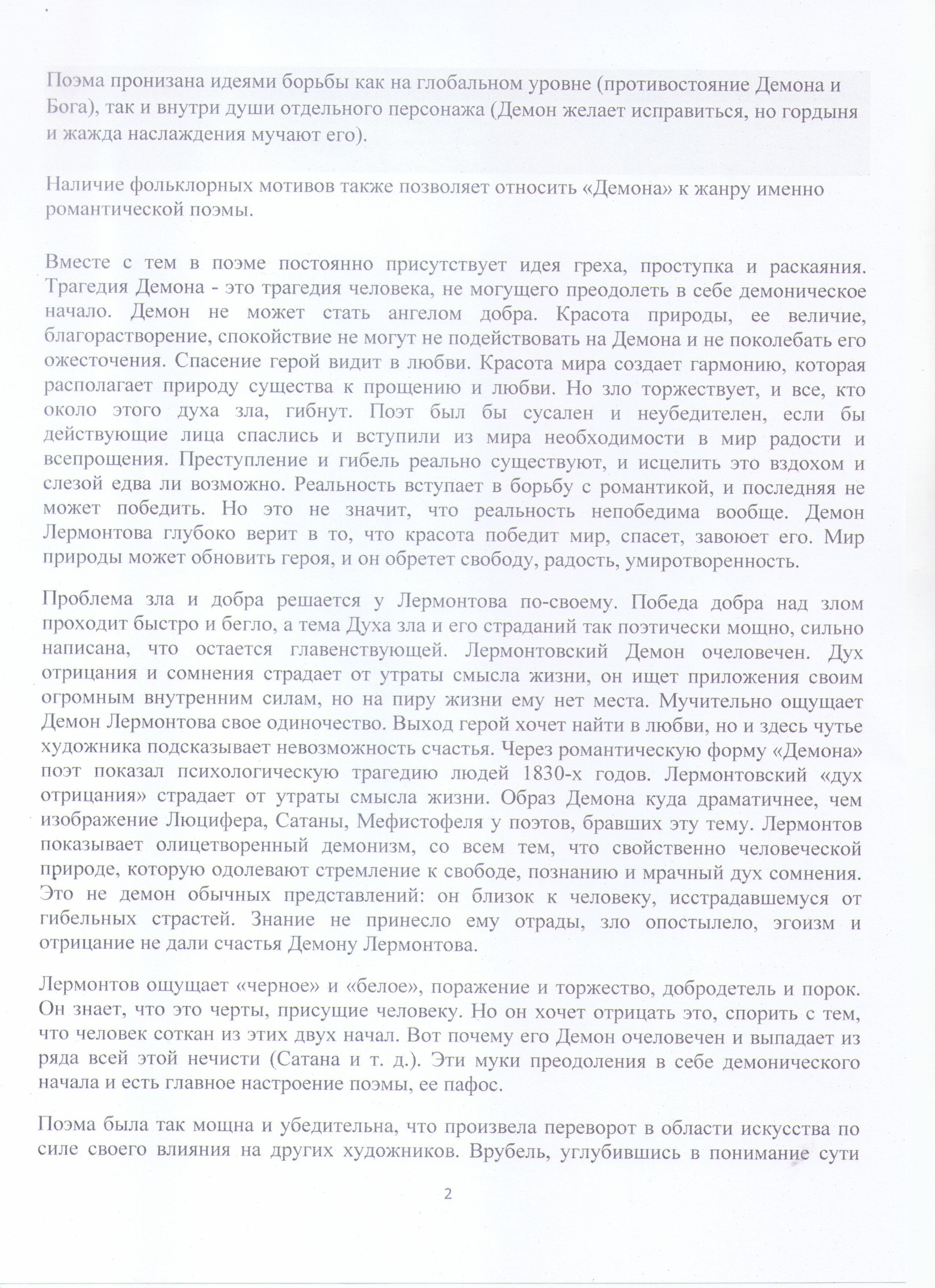 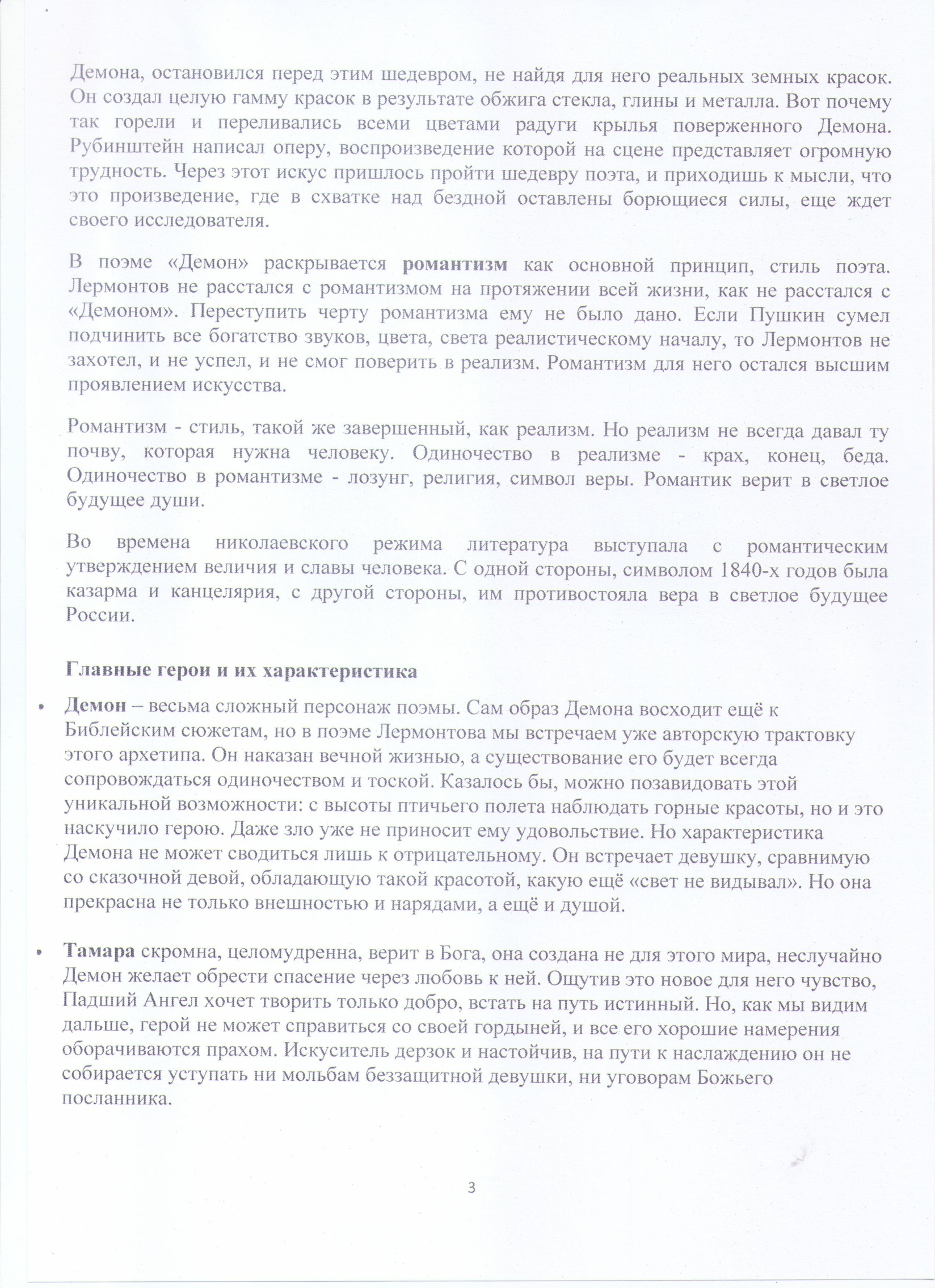 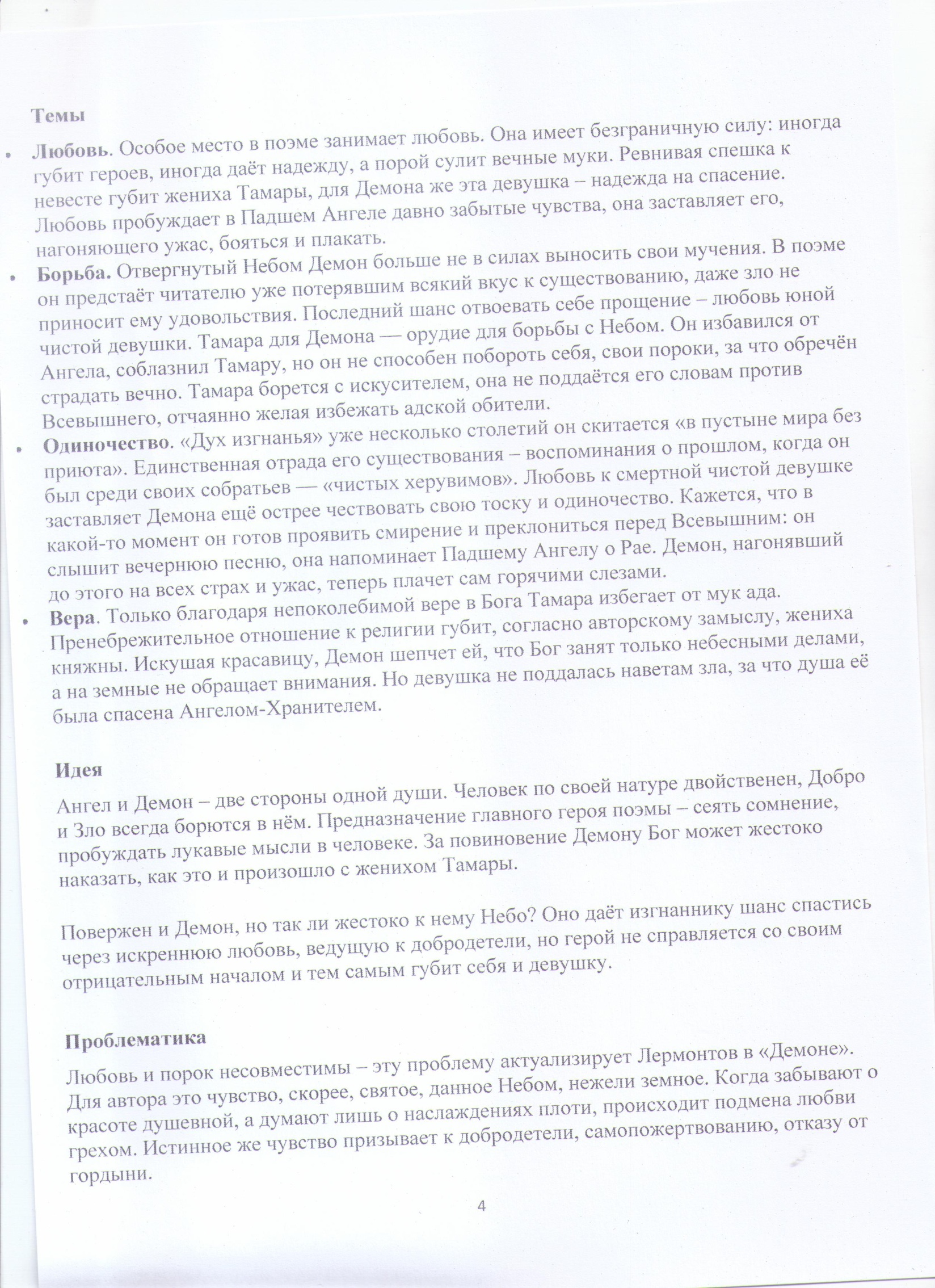 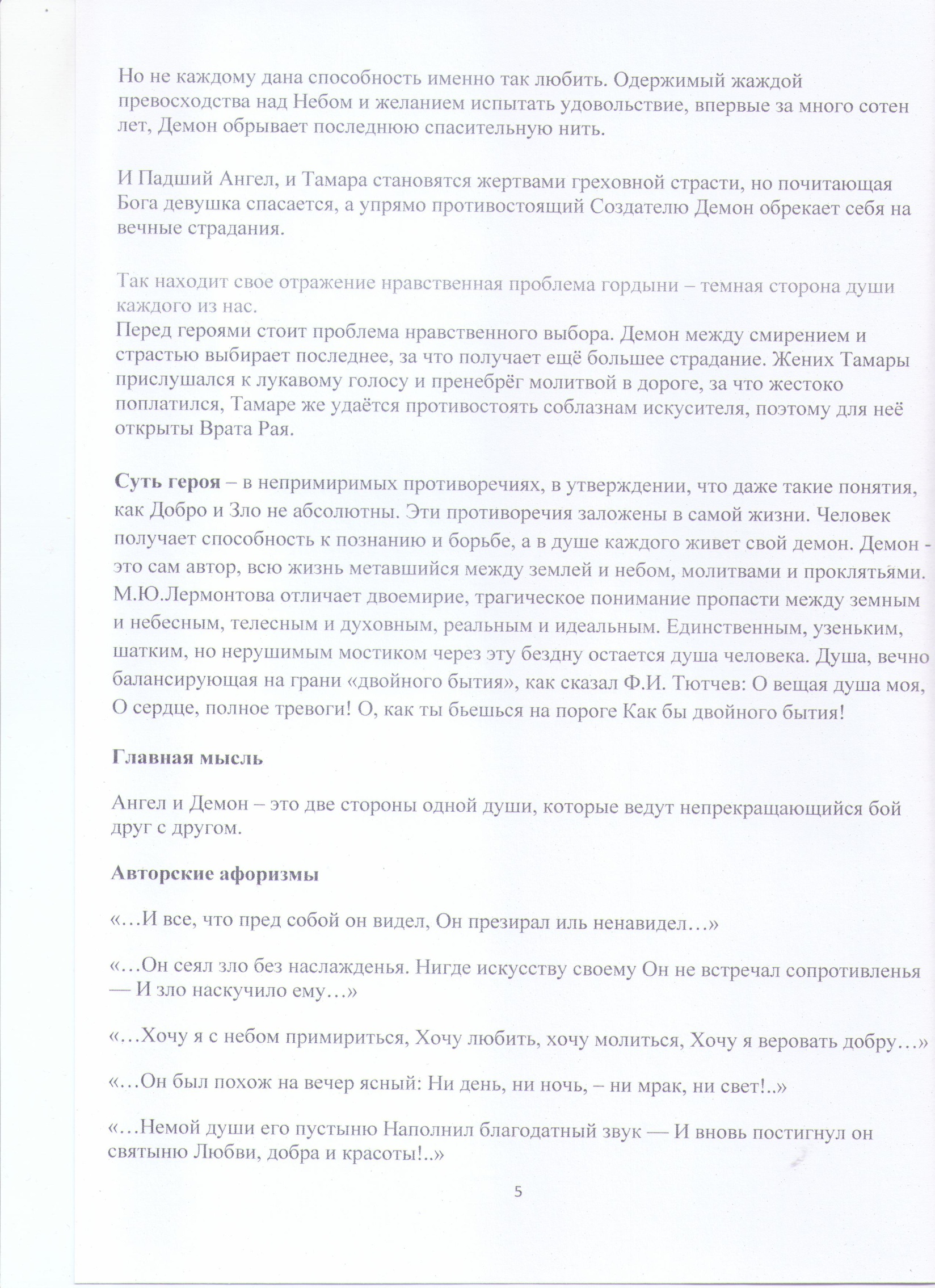 